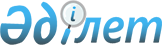 О Положении о порядке применения единой Товарной номенклатуры внешнеэкономической деятельности Таможенного союза при классификации товаровРешение Комиссии таможенного союза от 28 января 2011 года № 522

      Комиссия Таможенного союза решила:



      Утвердить Положение о порядке применения единой Товарной номенклатуры внешнеэкономической деятельности Таможенного союза при классификации товаров (прилагается).

Члены Комиссии Таможенного союза:

УТВЕРЖДЕНО       

Решением Комиссии    

Таможенного союза    

от 28 января 2011 г. № 522 

ПОЛОЖЕНИЕ

о порядке применения единой Товарной номенклатуры

внешнеэкономической деятельности Таможенного союза

при классификации товаров      Сноска. Положение с изменениями, внесенными решением Комиссии таможенного союза от 16.08.2011 № 767 (вступает в силу с даты его официального опубликования). 

I. Общие положения

      1. Настоящее Положение разработано в целях обеспечения единообразия толкования единой Товарной номенклатуры внешнеэкономической деятельности Таможенного союза (ТН ВЭД ТС) при классификации товаров. 

II. Термины и определения

      2. Термины, используемые в настоящем Положении, означают следующее:

      2.1. «классификационная группировка» – поименованная в ТН ВЭД ТС совокупность товаров, имеющих общие признаки.

      Вышестоящие классификационные группировки делятся в иерархическом порядке на подчиненные классификационные группировки.

      Общие признаки товаров, входящих в классификационные группировки, определяются на основании признаков, указанных в их наименованиях, с учетом признаков, указанных в непосредственно вышестоящих классификационных группировках и примечаниях, содержащихся в ТН ВЭД ТС.

      Примеры см. в разделе IV.

      2.2. «код» – упорядоченная совокупность арабских цифр, применяемая для обозначения классификационной группировки товаров.

      2.3. «товарная позиция» – классификационная группировка товаров, имеющая бездефисное наименование и код, состоящий из четырех цифр или более при условии, что все цифры, начиная с пятой, являются нулями.

      Коды товарных позиций могут быть следующих видов: ХХХХ, ХХХХ 00, ХХХХ 00 00, ХХХХ 00 000, ХХХХ 00 000 0, где Х обозначает цифру кода. Примеры см. в разделе IV.

      2.4. «субпозиция» – классификационная группировка товаров, входящая в состав товарной позиции, имеющая однодефисное или двухдефисное наименование, и либо имеющая код, состоящий из шести цифр или более при условии, что пятая цифра кода отлична от нуля и все цифры кода, начиная с седьмой, являются нулями, либо не имеющая кода при условии, что пятая цифра кодов подчиненных классификационных группировок отлична от нуля.

      Коды субпозиций могут быть следующих видов: ХХХХ ХХ, ХХХХ ХХ 00, ХХХХ ХХ 000, ХХХХ ХХ 000 0, где Х обозначает цифру кода.

      Примеры см. в разделе IV.

      2.5. «подсубпозиция» - классификационная группировка товаров, входящая в состав субпозиции, а при ее отсутствии входящая в состав товарной позиции, и либо имеющая код, состоящий более чем из шести цифр, либо не имеющая кода, но имеющая однодефисное или многодефисное наименование при условии, что коды подчиненных классификационных группировок имеют пятую цифру «ноль» и/или состоят более чем из шести цифр.

      Подсубпозиции могут входить в состав вышестоящих подсубпозиций.

      Коды подсубпозиций могут быть следующих видов: ХХХХ ХХ ХХ, ХХХХ ХХ ХХХ, ХХХХ ХХ ХХХ Х, ХХХХ 00 ХХ, ХХХХ 00 ХХХ, ХХХХ 00 ХХХ Х, где Х обозначает цифру кода.



      3. Субпозиции (подсубпозиции) на одном уровне – субпозиции или подсубпозиции, выделенные в рамках одной непосредственно вышестоящей классификационной группировки и имеющие одинаковое количество дефисов.

      Примеры см. в разделе IV.



      4. Термин «позиция» применяется для обозначения товарной позиции, или субпозиции, или подсубпозиции. 

III. Применение Основных правил интерпретации ТН ВЭД

      5. Основные правила интерпретации ТН ВЭД (ОПИ) предназначены для обеспечения однозначного отнесения конкретного товара к определенной классификационной группировке, кодированной на необходимом уровне.



      6. ОПИ применяются единообразно при классификации любых товаров и последовательно:

      ОПИ 1 применяется в первую очередь;

      ОПИ 2 применяется в случае невозможности классификации товара в соответствии с ОПИ 1;

      ОПИ 3 применяется в случае невозможности классификации товара в соответствии с ОПИ 1 или ОПИ 2;

      ОПИ 4 применяется в случае невозможности классификации товара в соответствии с ОПИ 1, ОПИ 2 или ОПИ 3;

      ОПИ 5 применяется при необходимости после применения иного ОПИ;

      ОПИ 6 применяется при необходимости определения кода субпозиции (подсубпозиции).

      При применении ОПИ 2 сначала применяется ОПИ 2а, затем ОПИ 2б – в случае невозможности классификации товара в соответствии с ОПИ 2а.

      При применении ОПИ 3 сначала применяется ОПИ 3а, затем ОПИ 3б – в случае невозможности классификации товара в соответствии с ОПИ 3а, затем ОПИ 3в – в случае невозможности классификации товара в соответствии с ОПИ 3а или ОПИ 3б.



      7. При классификации товара осуществляется следующая последовательность действий до достижения необходимого уровня классификации:

      7.1. Определение товарной позиции с помощью ОПИ 1 – ОПИ 5, применяемых в порядке, установленном пунктом 6 настоящего Положения;

      7.2. Определение субпозиции (подсубпозиции) на основании ОПИ 6 и с помощью ОПИ 1 – ОПИ 5, применяемых в порядке, установленном пунктом 6 настоящего Положения, путем замены в текстах ОПИ 1 – ОПИ 4 термина «товарная позиция» термином «субпозиция» («подсубпозиция») в соответствующем числе и падеже, если товарная позиция, определенная в соответствии с подпунктом 7.1 настоящего Положения, имеет подчиненные субпозиции (подсубпозиции):

      определение однодефисной субпозиции (подсубпозиции) в рамках данной товарной позиции;

      определение двухдефисной субпозиции (подсубпозиции) в рамках данной однодефисной субпозиции (подсубпозиции);

      определение трехдефисной подсубпозиции в рамках данной двухдефисной субпозиции (подсубпозиции);

      и так далее до достижения необходимого уровня классификации. 

IV. Примеры классификационных группировок

      8. По подпункту 2.3.

      9. По подпунктам 2.1, 2.4.

      10. По подпунктам 2.1, 2.5.

      11. По пункту 3.
					© 2012. РГП на ПХВ «Институт законодательства и правовой информации Республики Казахстан» Министерства юстиции Республики Казахстан
				От Республики

БеларусьОт Республики

КазахстанОт Российской

ФедерацииС. РумасУ. ШукеевИ. ШуваловКод ТН ВЭДНаименование позицииПримечание0101Лошади, ослы, мулы и лошаки

живые:товарная позиция2709 00Нефть сырая и нефтепродукты

сырые, полученные из

битуминозных пород:товарная позиция0702 00 000Томаты свежие или охлажденные:товарная позиция1109 00 000 0Клейковина пшеничная, сухая

или сыраятоварная позицияКод

ТН ВЭДНаименование позицииПримечание2201 10– воды минеральные и

газированные:субпозиция– вина прочие; виноградное

сусло, брожение которого

было предотвращено или

приостановлено путем

добавления спирта:бескодовая

субпозиция

(вышестоящая

классификационна

группировка)2204 21– – в сосудах емкостью 2 л или

менее:субпозиция

(подчиненная

классификационная

группировка)5407 10 00– ткани, изготавливаемые из

нитей высокой прочности из

нейлона или других

полиамидов или полиэфиров:субпозиция0206 30 000– свиней, свежие или

охлажденные:субпозиция0506 90 000 0– прочиесубпозицияКод ТН ВЭДНаименование позицииПримечание4803 00 100 0– целлюлозная ватаподсубпозиция– жир свиной (включая лярд):бескодовая

подсубпозиция

(вышестоящая

классификационная

группировка)1501 00 110 0– – для промышленного

применения, кроме

производства продуктов,

используемых для

употребления в пищуподсубпозиции

(подчиненные

классификационные

группировки для

вышестоящей

однодефисной

подсубпозиции)1501 00 190 0– – прочийподсубпозиции

(подчиненные

классификационные

группировки для

вышестоящей

однодефисной

подсубпозиции)1701 11 10– – – для рафинирования:подсубпозиция0203 12 190– – – – лопатки и отруба из

них:подсубпозиция7223 00 190– – прочая:подсубпозиция9023 00 100 0– применяемые при обучении

физике, химии или

техническим наукамподсубпозиция– – прочие:бескодовая

подсубпозиция

(вышестоящая

классификационная

группировка)– – – электронные:бескодовая

подсубпозиция

(подчиненная

классификационная

группировка для

вышестоящей

двухдефисной

подсубпозиции и

вышестоящая

классификационная

группировка для

подчиненных

четырехдефисных

подсубпозиций)9027 80 110 0– – – – рН-метры, rН-метры

и прочая аппаратура для

измерения

электропроводностиподсубпозиции

(подчиненные

классификационные

группировки для

вышестоящих

двухдефисной и

трехдефисной

подсубпозиций)9027 80 110 0– – – – рН-метры, rН-метры

и прочая аппаратура для

измерения

электропроводностиподсубпозиции

(подчиненные

классификационные

группировки для

вышестоящих

двухдефисной и

трехдефисной

подсубпозиций)9027 80 130 0– – – – аппаратура для

измерений

физических свойств

полупроводниковых материалов

или подложек

жидкокристаллических

устройств,

или нанесенных изолирующих и

проводящих слоев в процессе

изготовления полупроводниковых

пластин или

жидкокристаллических устройствподсубпозиции

(подчиненные

классификационные

группировки для

вышестоящих

двухдефисной и

трехдефисной

подсубпозиций)9027 80 170 0– – – – прочиеподсубпозиции

(подчиненные

классификационные

группировки для

вышестоящих

двухдефисной и

трехдефисной

подсубпозиций)Код ТН ВЭДНаименование позицииПримечание4011Шины и покрышки

пневматические резиновые

новые:товарная позиция4011 10 000– для легковых автомобилей

(включая грузопассажирские

автомобили-фургоны и

спортивные автомобили)субпозиции на одном

уровне, выделенные в

рамках товарной позиции

40114011 20– для автобусов или

моторных транспортных

средств для перевозки

грузов:субпозиции на одном

уровне, выделенные в

рамках товарной позиции

4011субпозиции на одном

уровне, выделенные в

рамках товарной позиции

40114011 30 000 0– для использования в авиациисубпозиции на одном

уровне, выделенные в

рамках товарной позиции

40114011 40– для мотоциклов:субпозиции на одном

уровне, выделенные в

рамках товарной позиции

4011субпозиции на одном

уровне, выделенные в

рамках товарной позиции

40114011 50 000 0– для велосипедовсубпозиции на одном

уровне, выделенные в

рамках товарной позиции

4011– прочие, с рисунком

протектора в "елочку" или

аналогичными рисунками

протектора:субпозиции на одном

уровне, выделенные в

рамках товарной позиции

4011субпозиции на одном

уровне, выделенные в

рамках товарной позиции

4011– прочие:субпозиции на одном

уровне, выделенные в

рамках товарной позиции

40111102 90– прочая:субпозиция1102 90 100 0– – мука ячменнаяподсубпозиции на одном

уровне, выделенные в

рамках субпозиции 1102

901102 90 300 0– – мука овсянаяподсубпозиции на одном

уровне, выделенные в

рамках субпозиции 1102

901102 90 500 0– – мука рисоваяподсубпозиции на одном

уровне, выделенные в

рамках субпозиции 1102

908425 39 900– – – прочие:подсубпозиция8425 39 900 1– – – – для гражданской

авиацииподсубпозиции на одном

уровне, выделенные в

рамках подсубпозиции

8425 39 9008425 39 900 2– – – – лебедки шахтных

подъемных установок

надшахтного размещения;

лебедки специально

предназначенные для

подземных работподсубпозиции на одном

уровне, выделенные в

рамках подсубпозиции

8425 39 9008425 39 900 9– – – – прочие